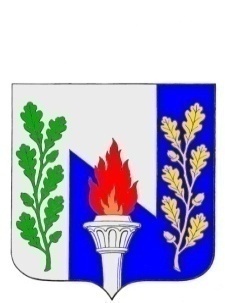 Тульская областьМуниципальное образование рабочий поселок ПервомайскийЩёкинского районаСОБРАНИЕ ДЕПУТАТОВ РЕШЕНИЕот 28 декабря  2018  года                                              №78-381Об утверждении Программы комплексного развития социальной инфраструктуры муниципального образования рабочий поселок Первомайский Щекинского районаВ соответствии с Федеральным законом от 06.10.2003 № 131-ФЗ «Об общих принципах организации местного самоуправления в Российской Федерации», Гражданским кодексом Российской Федерации, Градостроительным кодексом Российской Федерации, Уставом муниципального образования рабочий поселок Первомайский Щекинского района, Собрание депутатов МО р.п. Первомайский Щекинского района РЕШИЛО:1. Утвердить Программу комплексного развития социальной инфраструктуры муниципального образования рабочий поселок Первомайский Щекинского района (Приложение).2. Контроль за исполнением настоящего решения возложить на главу администрации МО р.п. Первомайский Щекинского района (Шепелёва И.И.)3. Опубликовать настоящее решение в информационном бюллетене «Первомайские вести» и разместить на официальном сайте МО р.п. Первомайский Щекинского района.4. Решение вступает в силу со дня официального опубликования.Глава МО р.п. ПервомайскийЩекинского района                                                                 М.А.ХакимовПриложениек решению Собрания депутатовМО р.п. Первомайскийот  28   декабря  2018 года № 78-381ПРОГРАММАкомплексного развития социальной инфраструктуры муниципального образования рабочий поселок Первомайский Щекинского района Тульской области на 2018-2030 годыСодержаниеПрограммный документПрограмма комплексного развития систем социальной инфраструктуры муниципального образования рабочий поселок Первомайский Щекинского района Тульской области разработана на период 2018-2030г.г.  и увязана с основными направлениями развития, предусмотренными Генеральным планом, утверждённым решением собрания депутатов муниципального образования рабочий поселок Первомайский Щекинского района Тульской области от 31.03.2017г. № 43-165 «Об утверждении генерального плана муниципального образования рабочий поселок Первомайский Щекинского района» (далее также – Генеральный план).1. Паспорт программы.2.Характеристика существующего состояния социальной инфраструктуры рабочего поселка Первомайский Щекинского района Тульской области.2.1.Описание социально-экономического состояния поселения, сведения о градостроительной деятельности на территории поселения  Первомайский  посёлок городского типа (рабочий посёлок) расположен в Щёкинском районе Тульской области Российской Федерации и образует одноименное муниципальное образование рабочий поселок Первомайский, со статусом городского поселения, как единственный населенный пункт в его составе.             Муниципальное образование рабочий поселок Первомайский Щекинского района Тульской области наделено статусом городского поселения Законом Тульской области от 11.03.2005г. №552-ЗТО «О переименовании муниципального образования «г.Щекино и Щекинский район» Тульской области, установлении границ, наделении статусом и определении административных центров муниципальных образований на территории Щекинского района Тульской области».Устав муниципального образования рабочий поселок Первомайский утвержден Решением Собрания депутатов МО р.п. Первомайский Щекинского района Тульской области от 12апреля 2006 года № 6-17.Территория муниципального образования рабочий поселок Первомайский является частью территории муниципального образования Щекинский район, занимающего 1408,4 кв. км, что территориально составляет 5% территории Тульской области.  Численность населения МО Щекинский район на 01.01.2016г. – 106,1 тыс. человек. На сегодняшний день Щекинский район включает 251 населенный пункт. В его состав входят 8 муниципальных образований: 3 городских поселения – город Щекино, город Советск, рабочий поселок Первомайский – и 5 сельских поселений – Яснополянское, Крапивенское, Лазаревское, Ломинцевское, Огаревское.МО Щекинский район - один из муниципальных районов Тульской области – субъекта Российской Федерации в составе Центрального федерального округа.Географическое положение, наличие природных богатств, топливно-энергетических и минеральных ресурсов, плодородных земель, мощного промышленного комплекса, научно-технического, а также значительного туристского потенциала позволяют рассматривать Тульскую область, как один из перспективных ареалов экономического роста Центрального федерального округа России. Тульская область относится к категории областей со средним уровнем социально-экономического развития и занимает31- е место по уровню развития в общероссийском рейтинге (по данным агентства РИА РЕЙТИНГ РОССИЯ СЕГОДНЯ на 4.10.2018г.) http://riarating.ru/infografika/20180523/630091878.html.Рабочий посёлок Первомайский расположен на изолированном ответвлении трассы «Тула-Щёкино» (1,5 км на восток), вблизи от т. н. «окружной дороги» (часть федеральной трассы «Москва-Крым»). С юга посёлок практически смыкается с микрорайоном «Станционный» города Щёкино и соединяется с ним асфальтовой дорогой и автобусными маршрутами 3, 4к, 5, 9, 104, 105, 108, 117, 151, 151-А (населённые пункты разделены небольшим лесным массивом). С востока и севера   рабочий поселок окружен большими лесными массивами. Центр поселка застроен двух-трехэтажными кирпичными и щитозасыпными зданиями («сталинки»), окраины — в основном кирпичные 4-х этажные «хрущевки», окруженные домами частного сектора и садовыми участками. Ведется новое жилищное строительство, как частное, так и многоэтажное (интенсивность невелика).Застроенность территории составляет примерно 40%. Территориальные ресурсы развития ограничены, строительство возможно преимущественно за счет уплотнения существующей застройки и сноса значительного количества аварийного фонда, а также за счет высвобождения земель при сокращении нормативных санитарно-защитных разрывов в условиях внедрения в производство современных технологий. В пределах сложившихся производственных площадок развиваются новые производства при реконструкции, технологическом переоснащении предприятий, рациональном использовании территориальных ресурсов.В планировочной организации р.п. Первомайский сложился крупный промышленно-коммунальный массив, сосредоточивший производственные площадки химической промышленности, производства строительных материалов, энергетики.Небольшие по площади промышленные и коммунальные объекты рассредоточены среди жилой застройки в центральной части рабочего поселка.          Муниципальное образование рабочий поселок Первомайский имеет выгодное географическое положение, удобные транспортные связи с областным центром и столицей Российской Федерации. Расстояние до г. Тулы от р.п. Первомайского – , от г. Тулы до г. Москвы – .По территории городского поселения проходят автодороги: федеральная магистраль«Крым» М-2, автодороги Тула-Щекино, Щекино-Селиваново. В пределах территории проходит железнодорожная магистраль Москва-Харьков (Симферополь) филиал ОАО «РЖД».           В соответствии с данными, отраженными в Схеме территориального планирования Тульской области, разработанной в 2007 году, р. п. Первомайский входит в Центральный внутриобластной планировочный район, занимающий центральную часть области.  Численность населения МО р.п. Первомайский на 01.01.2018 г. -9,360 тыс. человек.Территория в пределах существующих границ – 1505,5 га, в том числе:производственные территории , жилые – .Основными видами промышленного производства на территории являются: химическое производство, производство стройматериалов, производство пищевых продуктов, энергетика.Границы муниципального образования рабочий поселок Первомайский установлены Постановлением губернатора Тульской области от 12 октября 2007 года № 73-пг «Об изменении границ муниципального образования Щекинский район и входящих в состав его территории муниципальных образований».Расположенный в северо-восточной части Щекинского района, рабочий поселок граничит на юго-западе, западе, северо-западе с МО Яснополянское, на востоке - с МО Ломинцевское, на юге – с МО г. Щекино.В непосредственной близости к северной границе муниципального образования находится территория Государственного мемориального и природного заповедника «Музея-усадьбы Л. Н. Толстого «Ясная Поляна» - объекта градостроительной деятельности особо регулируемого федерального значения. В пределах территории рабочего поселка Первомайский протекает малая река Деготня, расположены пруды.         Согласно данным исторической справки в рабочем поселке Первомайский находится Никольский храм, на территории которого, в фамильном склепе, захоронены родственники Л.Н.Толстого: отец писателя Николай Ильич Толстой, мать Мария Николаевна, Брат Дмитрий Николаевич, дети, умершие в детстве. Здесь же похоронена жена писателя София Андреевна и ее сестра Т.А. Кузьминская, внучка Л.Н.Толстого Толстая-Есенина.На территории рабочего поселка Первомайский расположен Свято-Никольский храм (ул. Шоссейная, д.29а), который  относится к концу ХУП – началу ХУШ в.в. и является памятником истории и культуры (культурное наследие).Памятником местного значения является Памятник погибшим воинам - комплекс сооружений, включающий скульптурный монумент, Вечный огонь и четыре захоронения воинов, погибших в годы Великой Отечественной войны.В р. п. Первомайском существует ряд мемориальных зон, связанных с культурным развитием края:- памятник А. С. Пушкину у школы № 15;- памятник Л.Н.Толстому у школы № 16;- установлены мемориальные доски:*Герою Советского союза, погибшему в годы ВОВ Улитину И.С. (пр. Улитина, 9), в честь которого назван проспект;*Лауреату Государственной премии Герою Социалистического Труда директору ЩПО «Азот» Шарову П.М. (ул. Комсомольская, 33);*Емельянову Борису Николаевичу - Герою Советского Союза(ул.Симферопольская);*Новикову Николаю Степановичу — Герою Советского Союза(ул.Интернациональная д.8);*Романову Дориану Михайловичу -Заслуженному учителю школы РСФСР, писателю, географу, краеведу(ул.Дачная д.14);-Новикову Дмитрию Викторовичу, погибшему 01.09.1996 года в Чеченской республике и награжденному Орденом мужества (посмертно) (ул.Школьная д.8);*Абросимову Игорю Вячеславовичу, геройски погибшему в Афганистане 22.11.1985 года и награжденному Орденом Красной звезды (посмертно) (пр.Улитина д.24).Объекты находятся в удовлетворительном состоянии.2.1.1.Общая информация о градообразующей организации моногорода17 мая 1955 года был подписан приказ о вводе в эксплуатацию Щекинского газового завода, основным продуктом которого был искусственный газ, вырабатываемый из бурых углей Подмосковья. 30 мая 1955 года первая продукция (бытовой газ) – была уже подана в газопровод «Москва-Щекино».В июне 1959 года Щекинский газовый завод переименован в Щекинский химический комбинат. В конце 1961 года комбинат выпустил первую продукцию. Далее последовал бурный рост предприятия. На огромной строительной площадке одно за другим вводились в строй крупные химические производства – аммиака, капролактама, карбамида, метанола, формалина, бытовой химии и пищевой углекислоты. В 1967 году коллектив Щекинского химического комбината - ныне ОАО «Щекиноазот» - начал проводить эксперимент по повышению производительности труда, который получил название Щекинского метода. За достигнутые успехи 6 января 1971 года Щекинский химический комбинат был награжден орденом Ленина.Сегодня ОАО «Щекиноазот» является одной из ведущих химических компаний в России, работающей на рынке продуктов основной и промышленной химии, потребительских товаров. Основными продуктами являются: метанол, капролактам, уротропин, двуокись углерода жидкая и твердая (сухой лед), сульфат аммония, гетерогенные ионообменные мембраны, товары бытовой химии и др. Предприятие активно участвует в реализации региональных программ промышленного развития. Эффективные управленческие технологии, применяемые в компании, получили высокую оценку клиентов и партнеров. Высший менеджмент «Щекиноазот» входит в рейтинг ТОП-200 лучших управленческих команд России.Компания – крупный экспортер продукции в страны Западной и Восточной Европы, и СНГ, Азии, США и Латинской Америки. Объем экспорта составляет около 70% объема продаж компании. Основные показатели финансово-хозяйственной деятельности предприятия за 2017 год:среднесписочная численность работников – 2686 человек (105,5% к 2016 году); объем отгруженной продукции – 20 461,9 млн. рублей (121,5% к 2016 году); объем прибыли – 2721,7 млн. рублей (на 1577,6 млн. рублей больше 2016 года);среднемесячная заработная плата – 38 552,0 рублей (103,6% к 2016 году).За счет повышения эффективности труда последние пять лет наблюдается динамика снижения численности работников предприятия и рост уровня средней заработной платы. Данные по динамике снижения численности и росту уровня средней заработной платы сотрудников предприятия отражены в таблице №1 ниже.Таблица №12.1.2. Общая оценка состояния экономики и социальной сферы моногорода и основные ожидаемые тенденции его развития, в том числе с учетом деятельности градообразующей организацииСоциально-экономическое развитие поселка в значительной мере определяется финансово-хозяйственной и инвестиционной деятельностью основных предприятий.На территории поселка создан и развивается индустриальный парк Первомайский. Наличие в нем складских и производственных площадей создает условие для развития малого и среднего бизнеса. Градообразующее предприятие ОАО «Щекиноазот» активно осуществляет модернизацию действующих производств и создание новых, что позитивно отражается на производственных процессах, а также на социально-экономическом развитии р.п. Первомайский. В 2017 году предприятием было направлено на инвестиции в развитие градообразующей организации более 9576,8 млн. рублей, что составляет более 90% от общего объема инвестиций в муниципальном образовании.2.1.3. Основные характеристики рынка труда моногородаПо оценке на 01.01.2018: - численность трудоспособного населения – 5275 человек;- численность безработных, рассчитанная по методологии МОТ – 181 человек ;- уровень безработицы, рассчитанный по методологии МОТ – 3,4%;- численность безработных граждан, зарегистрированных в органах занятости населения – 9 человек (меньше относительно начала года на 17 человек);- уровень регистрируемой безработицы – 0,17% (снизился по сравнению с началом года на 0,18 п.п.).Среднемесячная номинальная начисленная заработная плата работников организаций в МО р.п. Первомайский за 2017 года составила 39 669,7 рубля (105,9% к уровню прошлого года).Среднесписочная численность работников организаций муниципального образования за 2017 год составила 5126 человек, что ниже предыдущего периода на 25% из-за прекращения деятельности и банкротства ЗАО «Стальинвест», смены юридического адреса ЗАО «Регионстрой», ТОСП филиала по ЦФОФГУП «Ведомственная охрана объектов промышленности по России».Численность работников, предполагаемых к увольнению с градообразующего предприятия в 2017 году составила 12 человек.В целях сохранения стабильной ситуации на рынке труда на территории городского поселения р.п. Первомайский реализуются мероприятия государственной программы Тульской области «Содействие занятости населения Тульской области».1.4. Экономическое развитие моногородаСостояние экономики и социальной сферы в муниципальном образовании можно охарактеризовать как стабильное. Развитие поселка в значительной мере определяется финансово-хозяйственной и инвестиционной деятельностью градообразующей и ряда других организаций. В 2017 году ОАО «Щекиноазот» было направлено на развитие(инвестиций в основной капитал) более 9576,8 млн. рублей, что составляет более 90% от общего объема инвестиций в основной капитал (9623,6 млн. руб.) в муниципальном образовании.В настоящее время в ОАО «Щекиноазот» реализуются крупные инвестиционные проекты:- создание комплекса производств метанола мощностью 450 тыс. тонн в год и аммиака мощностью 135 тыс. тонн в год (объем инвестиций – 270 млн евро, сроки реализации – 2013-2018 гг., количество планируемых к созданию новых рабочих мест – 180). Приказом Минпромторга России от 29.06.2015 № 1751 проект включен в перечень новых комплексных инвестиционных проектов по приоритетным направлениям гражданской промышленности,- строительство производства диметилового эфира парфюмерного качества мощностью 20 000 тонн (объем инвестиций – 18 млн евро, сроки реализации – 2015-2017 гг., количество планируемых к созданию новых рабочих мест – 48),- строительство установки по производству серной кислоты СК-200 мощностью 200 000 тонн в год (объем инвестиций – 28,3 млн долларов США, сроки реализации – 2016-2017 гг., количество планируемых к созданию новых рабочих мест – 47).В монопрофильном муниципальном образовании р.п. Первомайский Щекинского района Тульской области функционирует индустриальный парка «Первомайский».На его территории свои производственные мощности разместили более 20 предприятий-арендаторов. Общая территория технопарка – . На площадке индустриального парка «Первомайский» производится продукция потребительского спроса – от строительных материалов до бытовых товаров, автокосметики и стрейч-пленки. Здесь создано более 1000 новых рабочих мест. Резиденты индустриального парка «Первомайский» выпускают продукцию самого широкого профиля:– Тульский инструментальный завод производит специнструмент для изготовления уникальных деталей несерийного производства, в том числе для оборонной промышленности;– компания «Здравмир» занимается производством стрейч-пленки;– компания «Сетка» выпускает по инновационной технологии геосетку и георешетку;– компания Sonoco-Alcore (США) изготавливает картонные гильзы диаметром 15- для бумажной промышленности, индустрии производства полимерных пленок, металлургии, текстильной промышленности;Активно развиваются и другие предприятия:АО «Первомайский завод железобетонных изделий» является производителем железобетонных конструкций для строительства подземных тоннелей коммунального и коммуникационного назначения. На сегодняшний день завод может производить до 150 наименований сборных железобетонных изделий, в том числе до 50 наименований – для тоннельного и подземного строительства. Вся продукция для тоннельного строительства сертифицирована. Помимо тоннельных блоков предприятие выпускает железобетон различного назначения, в том числе для гражданского и дорожного строительства. В 2016 году ООО «ТД Халмек» запустил производство гидроокиси лития. Цеха и лаборатория предприятия оснащены самым современным оборудованием. Продукция завода (гидроксид лития) была испытана, одобрена и успешно используется на крупнейших предприятиях России, СНГ и других стран.Бюджет муниципального образования за 2017 года исполнен с дефицитом 6,8 млн. рублей. Доходы бюджета составили 102,4 млн. рублей, расходы бюджета – 109,2 млн. рублей.2.1.5. Информация о состоянии и перспективах развития малого и среднего предпринимательства в моногороде (включая индивидуальных предпринимателей)По состоянию на 1 января 2018 года в муниципальном образовании насчитывается 365 субъекта малого и среднего предпринимательства, (включая 182 индивидуальных предпринимателя), с численностью занятых 2 801 человек.Оборот малых и средних предприятий за 2017 год составил 1 258 млн. рублей.По состоянию на 01.07.2018 в муниципальном образовании насчитывается 357 субъектов малого и среднего предпринимательства,(включая индивидуальных предпринимателей), с численностью занятых 2852 человека.На территории муниципального образования Щекинский район действует муниципальная программа «Развитие малого и среднего предпринимательства в муниципальном образовании Щекинский район»,+ утвержденная постановлением администрации Щекинского района от 15.01.2014 № 1-35. Аналогичная программа утверждена постановлением администрации муниципального образования р.п. Первомайский от 30.12.2014г. № 353 «Развитие малого и среднего предпринимательства на территории муниципального образования р.п. Первомайский Щекинского района» и реализуется на территории поселка.2.1.6. Анализ потребительского рынкаТорговая инфраструктура муниципального образования 
рабочий поселок Первомайский представлена в основном продовольственными магазинами, неспециализированными предприятиями торговли со смешанным ассортиментом. Предприятия розничной торговли, находящиеся на территории 
р.п. Первомайский, расположены в зоне «шаговой доступности» и удовлетворяют потребность населения в товарах массового спроса.  Оборот розничной торговли в основном представлен магазинами сетевых торговых компаний (3 магазина торговой сети «Пятерочка», 1 магазин сети «Магнит» и 1магазин «МагнитКосметик»), которые формируют 90 общего розничного товарооборота. В 2017 году оборот розничной торговли составил порядка 362 033,0 тыс. рублей, что составляет 104,8 % к аналогичному периоду предыдущего года в действующих ценах. Таблица№2Объем финансового обеспечения реализации мероприятий  МО р.п. Первомайский за счет бюджетов всех уровней и внебюджетных источников в 2017 году(тыс. рублей).*- в 2014 году ГУЗ «Первомайская городская больница» реорганизовано путем присоединения к ГУЗ «Щекинская районная больница». Финансирование по направлениям «Развитие здравоохранения» и «Социальная поддержка граждан» проводится в целом по ГУЗ «Щекинская районная больница», а также включено в итоговую сумму.2.1.7.Информация о мерах, принимаемых на уровне субъекта Российской Федерации и муниципального образования для стабилизации и развития ситуации в моногородеНа территории городского поселения р.п. Первомайский реализуются мероприятия государственной программы Тульской области «Содействие занятости населения Тульской области», утвержденной постановлением правительства Тульской области от 30.10.2013 № 605, в том числе программы дополнительных мероприятий, направленных на снижение напряженности на рынке труда Тульской области.В 2017 году была произведена реконструкция центральной площади поселка, как за счет средств местного бюджета, так и за счет средств государственной программы «Формирование комфортной городской среды».К 1 декабря 2017 года были закончены работы по ремонту центральных въездных улиц поселка: асфальтового покрытия ул. Л. Толстого от перекрестка с пр. Улитина до переезда с установкой бортового камня, ремонт тротуаров (с двух сторон) от ул. Индустриальная до перекрестка «Памятник» с устройством тротуарного бордюра (по государственной программе Тульской области «Модернизация и развитие автомобильных дорог общего пользования в Тульской области»).В соответствии с заключением КБ «Стрелка» по итогам рассмотрения итогов реализации программы повышения качества среды моногорода Первомайский, представленным в отчете проектам присвоены премиальные балы. Суммарная оценка мероприятий программы составила 32 балла против 9 плановых. Число реализованных мероприятий-3, при плановых значениях-2.В 2018 году муниципальное образование рабочий поселок Первомайский вошло в региональную программу «Формирование современной городской среды» по мероприятиям «Реконструкция пляжной зоны», «Благоустройство дворовых территорий». Полномочия по реализации данных мероприятий переданы в Щекинский район на сумму 1328,0 тыс. рублей.Так же муниципальное образование приняло участие в проекте «Местный дом культуры» с софинансированием мероприятия на укрепление материально-технической базы МАУ «ДК «Химик» по приобретению светового оборудования в сумме 92,8 тыс.рублей, полномочия по исполнению данного мероприятия так же переданы в Щекинский район.В целях укрепления материально-технической базы для занятий физической культурой и спортом на территории стадиона «Химик» ведется строительство футбольного поля с искусственным покрытием.В 2015 году начата реконструкция парковой зоны: проложены асфальтовые дорожки, установлены лавочки. Оборудованы две детские площадки с установкой детских игровых комплексов. Имеются две зоны для занятия спортом на свежем воздухе с установленными там тренажерами. Произведена очистка и заполнение водой пруда. В 2016 году благоустройство парковой зоны продолжено и началась реконструкция центральной площади, работы по которой должны закончиться в 3 квартале текущего года. Так же в рамках «Современной городской среды» в 2017 году отремонтировано асфальтовое покрытие въездных зон поселка. В 2018 году начата реконструкция пляжной зоны с участием средств по программе «Современная городская среда».2.2. Технико-экономические параметры существующих объектов социальной инфраструктуры поселения, сложившийся уровень обеспеченности населения поселения услугами в областях образования, здравоохранения, физической культуры и массового спорта, культурыВ настоящее время социальное обслуживание поселения представлено развитой системой учреждений, однако здания и сооружения имеют значительный процент износа.     В соответствии с данными, представленными администрацией рабочего поселка Первомайский по состоянию на 30.06.2018г. функционируют 4 детских сада общей вместимостью 494места.Таблица №3Муниципальные дошкольно - образовательные учреждения по состоянию на 30.06.2018г.В поселке имеются 2 общеобразовательные школы.Общая емкость учреждений 1123 мест, фактически в них используются 942 место.Перечень детских муниципальных учреждений дополнительного образования приведен в таблице №5 нижеТаблица №4Муниципальные образовательные учреждения по состоянию на 30.06.2018г.Таблица №5Муниципальные образовательные учреждения дополнительного образования по состоянию на 30.06.2018г.К учреждениям, занимающимся образовательной деятельностью на территории муниципального образования, относится ГОО ТО «Первомайская кадетская школа», находящаяся по адресу: р.п. Первомайский ул.Дачная,14. По данным письма Министерства образования Тульской области от 20.11.2018г. № 16-01-12/11710по состоянию на 15.11.2018 года в данном учебном корпусе обучается 195 воспитанников, при плановой мощности здания - 203 места.К структуре профессионального образования относится Щекинское СУВУ (Щекинское специальное учебно-воспитательное учреждение для обучающихся с девиантным поведением закрытого типа) имеет исправительно-трудовое направление, находящееся по адресу: р.п. Первомайский ул.Пролетарская,5.Сеть лечебно-профилактических учреждений рабочего поселка Первомайский представлена тремя учреждениями здравоохранения:-филиал № 3 ГУЗ «Щекинская районная больница»;-ГУТО «Первомайский дом-интернат для престарелых и инвалидов»;-стоматологический кабинет.Структура подразделений филиала № 3 ГУЗ «Щекинская районная больница»:- амбулаторно-поликлиническое подразделение мощностью 225 посещений в смену;- отделение дневного стационара при АПУ (стационар замещающая помощь) на 20 пациенто-мест, в том числе терапевтические – 10 пациенто-мест, офтальмологические – 8 пациенто-мест, урологические – 2 пациенто-места;- круглосуточный стационар всего на 75 коек, в т. ч. для взрослых –65 коек, для детей – 10 коек.В рамках исполнения приоритетной программы «Комплексное развития моногородов» был произведен ремонт поликлиники за счет внебюджетных источников на сумму 373 тыс. рублей.К спортивным учреждениям физической культуры и массового спорта относятся:- дом спорта «Юбилейный» (единовременная пропускная способность – 115, общее количество занимающихся 606 чел.)В центральной части рабочего поселка в рекреационной зоне  расположен стадион.Для занятий физической культурой рабочий поселок Первомайский располагает шестнадцатью спортивными сооружениями (из них –пять являются муниципальными):-10 плоскостных спортивных сооружений (средняя школа №15, средняя школа №16, Первомайская кадетская школа, СУВУ№1, лесопарковая зона);- 5 спортивных залов (Дом спорта «Юбилейный», средняя школа №15, средняя школа №16, Первомайская кадетская школа, СУВУ №1);- 1 плавательный бассейнНа территории МО р.п.Первомайский  работает, организованное в 1980 году, отделение ЦДТ г.Щекино - клуб «Акванавт».	Основная цель: организация досуга молодежи, военно-патриотическое воспитание, оздоровление молодого поколения, популяризация акватлона и подводного регби среди молодежи.	28 октября 2011 года состоялось торжественное открытие детского спортивно-игрового комплекса в лесопарковой зоне р.п.Первомайский, в который входит: коробка для занятий мини-футболом, баскетболом. В зимнее время организована работа катка.На базе спортивного комплекса работает пункт проката спортивного инвентаря и кафе.Учреждения культуры в рабочем поселке представлены домом культуры, библиотеками (для взрослых и детей).             По состоянию на 30.06.2018г. муниципальные учреждения культуры представлены:* МАУК "ДК "Химик"на 340 мест; *Двумя библиотеками:-МУК «Первомайская поселенческая библиотека» и детская библиотека.            Религиозные организации на территории муниципального образования представлены: Православным Свято-Никольским храмом (ул. Шоссейная, 29а) – 400 лет и Ассоциацией Церквей евангельских христиан Церковь «Любовь Иисуса Христа»(ул.Улитина, 13а) -год ввода в эксплуатацию- 2006.2.3.Прогнозируемый спрос на услуги социальной инфраструктуры в соответствии с прогнозом изменения численности и половозрастного состава населения) в областях образования, здравоохранения, физической культуры и массового спорта, культуры, с учетом объема планируемого жилищного строительства в соответствии с выданными разрешениями на строительство и прогнозируемого выбытия из эксплуатации объектов социальной инфраструктуры.2.3.1.Демографическая ситуация в муниципальном образовании рабочий поселок ПервомайскийПрогнозирование развития социальной инфраструктуры поселения опирается на анализ демографической ситуации на территории, процессов рождаемости и смертности, миграции и анализ структуры населения, поскольку основная цель социальной инфраструктуры заключается в удовлетворении потребностей населения.Анализ демографической ситуации в данном случае является одной из важнейших составляющих оценки тенденций экономического роста территории. Возрастной, половой и национальный составы населения во многом определяют перспективы и проблемы рынка труда, а значит и производственный потенциал той или иной территории. Зная численность населения на определенный период, можно прогнозировать численность и структуру занятого населения, объемы жилой застройки и социально-бытовой сферы. Для определения направления развития территории муниципального образования рабочий поселок Первомайский был выполнен ретроспективный и прогнозный анализы численности населения. Для расчета показатели естественного и механического движения приняты на уровне последних лет и скорректированы с учетом предполагаемых результатов реализации проектов и программ развития территории, в том числе мероприятий заложенных в генеральном плане.По расчетным данным численность населения муниципального образования на 1 января 2018 года составила 9360 человек. Все население городское. Его трудоспособное население составляет – 5 275 человек или 56,4%, численность населения в возрасте моложе трудоспособного – 1,0 тыс. человек или 10,6%, численность лиц в возрасте старше трудоспособного – 3,1 тыс. человек или 33% (в среднем по области доля основных половозрастных групп населения составляет: трудоспособное население – 55,6%, моложе трудоспособного – 14,5%, старше трудоспособного – 29,9%).Средний возраст населения – 45,3 года (в среднем по области – 42,9 года). Коэффициент демографической нагрузки (на 1000 человек трудоспособного возраста приходится детей в возрасте 0-15 лет и лиц старше трудоспособного возраста) – 783,0 (в среднем по области –797,3). За январь-ноябрь 2017 года в городском поселении рабочий поселок Первомайский зарегистрировано 67 родившихся и 156 умерших, число умерших в 2,33 раза превышает число родившихся. Коэффициент рождаемости на 1000 человек населения составляет 4,6; коэффициент смертности 23,4 (в среднем по области – 9,1 и 16,6 соответственно). Естественная убыль населения в расчете на 1000 человек – 18,8 промилле (в среднем по области – -7,5).На улучшение демографической ситуации направлены меры, реализуемые в рамках плана мероприятий по выполнению Концепции демографической политики Российской Федерации на период до 2025 года, Указа Президента Российской Федерации от 7 мая 2012 №606 «О мерах по реализации демографической политики Российской Федерации».В соответствии с Федеральным законом от 21.11.2011 № 323-ФЗ «Об основах охраны здоровья граждан в Российской Федерации» проводится диспансеризация взрослого населения.Анализируя динамику изменения численности населения, очевидно, что метод передвижки возрастов, является наиболее достоверным и корректным методом прогноза численности населения, поскольку учитывает уровень рождаемости, уровень смертности, миграцию, половозрастной состав населения. Запланированная генеральным планом численность населения р.п. Первомайский в 11500 человек не будет достигнута из-за высоких показателей смертности и низких показателей рождаемости, а также низкой миграции.  Таким образом, на конец расчетного срока численность населения муниципального образования рабочий поселок Первомайский должна составить 8792 человека, при условии сохранения существующей демографической ситуации, учитывая 10% роста, заложенные в Генеральном плане. Учитывая данные, приведенные в таблице № 6 можно сделать вывод, что на территории муниципального образования рабочий поселок Первомайский наблюдается устойчивая динамика снижения численности населения в последние несколько лет. При этом площадь жилого фонда увеличивается, растет ввод нового жилья, что говорит об улучшении экономической ситуации на территории муниципального образования, росте доходов населения и возможном исправлении демографической ситуации не только за счет повышения рождаемости, но и за счет миграции. Высокий коэффициент смертности и низкий коэффициент рождаемости, а также снижающаяся численность населения говорит о необходимости увеличения внимания к сфере здравоохранения, дошкольного и школьного образования, физической культуры и массового спорта, а также экологической ситуации на территории моногорода.Для определения прогнозируемого спроса на услуги объектов социального и культурно-бытового обслуживания населения были произведены расчеты проектных параметров. В систему культурно-бытового обслуживания включены следующие объекты: общеобразовательные школы, детские сады, медицинские организации второго уровня, учреждения дополнительного профессионального образования, специализированные учреждения и т.д.Расчет потребности в объектах социально-культурного назначения произведен на основании Постановления правительства Тульской области № 492 от 03.09.2012 года (в редакции Постановлений правительства Тульской области от 24.07.2013 № 377, от 24.01.2017 № 21) «Об утверждении региональных нормативов градостроительного проектирования Тульской области» и в соответствии местными нормативами градостроительного проектирования муниципального образования рабочий поселок Первомайский (Решение Собрания депутатов муниципального образования рабочий поселок Первомайский Щекинского района Тульской области от 01.11.2017 г. №52-197 «Об утверждении Местных нормативов градостроительного проектирования муниципального образования рабочий поселок Первомайский Щекинского района Тульской области») и Решением собрания Представителей муниципального образования Щекинский район Тульской области от 01.11.2017г. № 57/467 «Об утверждении местных нормативов градостроительного проектирования муниципального образования Щекинский район» приведен в таблице № 6.  Таблица № 6.Оценка обеспеченности объектами социальной сферы муниципального образования рабочий поселок Первомайский2.4. Оценка нормативно-правовой базы, необходимой для функционирования и развития социальной инфраструктуры поселения.Процесс управления муниципальным образованием базируется на нормах и правилах, которые приняты в нормативно-правовых актах на уровне РФ, субъекта РФ и местном уровне.          Ниже представлены основные нормативно-правовые акты, которые обеспечивают жизнедеятельность муниципального образования в социальной сфере: 1. Конституция РФ.Устанавливает гарантии и основы местного самоуправления как самостоятельного института власти в РФ, а также права граждан на проведение местного самоуправления (ст.130-133).Гарантирует право на охрану здоровья и получение медицинской помощи (ст.41).           2.Федеральный закон "Об общих принципах организации местного самоуправления в РФ" от 06.10.2003 г. № 131-ФЗ.Определяет общие правовые, территориально-организационные и экономические принципы организации местного самоуправления в РФ, устанавливает государственные гарантии его обеспечения и определяет условия развития на территории муниципального образования сферы здравоохранения.           3.Федеральный закон "О муниципальной службе в РФ" от 02.03.2007 г. № 25-ФЗ.Определяет общие принципы организации муниципальной службы и основы правого состояния муниципальных служащих в РФ.           4.Федеральный закон "Об основах охраны здоровья граждан в Российской Федерации" от 21.11.2011 г. № 323-ФЗ.Определяет основы госрегулирования деятельности системы здравоохранения в РФ: распространяется на физических и юридических лиц, которые осуществляют деятельность в сфере здравоохранения, на отношения, которые связаны с реализацией прав граждан, отдельных групп населения, на госгарантии обеспечения физических лиц медицинской помощью, на отношения, которые связаны с обращением лекарственных средств, на финансовые отношения в сфере здравоохранения.5. Концепция развития здравоохранения в РФ до .Устанавливает цели, задачи, основные направления деятельности и развития системы здравоохранения в РФ. Содержит оценку состояния здравоохранения в РФ.          6.Указ Президента РФ "Об оценке эффективности деятельности органов местного самоуправления городских округов и муниципальных районов" от 28.04.2008 г. № 607.Определяет список показателей для анализа эффективности работы органов местного самоуправления городских округов и муниципальных районов.          7.Постановление Правительства РФ "О мерах по реализации Указа Президента Российской Федерации от 28.04.2008 г. № 607 "Об оценке эффективности деятельности органов местного самоуправления городских округов и муниципальных районов".Устанавливает список дополнительных показателей для анализа эффективности работы органов местного самоуправления городских округов и муниципальных районов, в т. ч. показателей, которые необходимы для определения неэффективных затрат местных бюджетов.8.Закон Тульской области от 10 июля 2014 года №2168-ЗТО "О регулировании отдельных правоотношений, связанных с организацией и деятельностью органов местного самоуправления на территории Тульской области". Определяет порядок формирования, полномочия, срок полномочий, подотчетность, подконтрольность органов местного самоуправления муниципальных образований Тульской области, а также иные вопросы организации и деятельности указанных органов.9.Федеральный закон от 29.12.2012г. № 273-ФЗ «Об образовании в Российской Федерации».Устанавливает правовые, организационные и экономические основы образования в Российской Федерации, основные принципы государственной политики Российской Федерации в сфере образования, общие правила функционирования системы образования и осуществления образовательной деятельности, определяет правовое положение участников отношений в сфере образования.10.Распоряжение Правительства РФ от 17.11.2008г. № 1662-р «О Концепции долгосрочного социально-экономического развития Российской Федерации на период до 2020 года;          Определяет пути и способы обеспечения в долгосрочной перспективе (2008 - 2020 годы) устойчивого повышения благосостояния российских граждан, национальной безопасности, динамичного развития экономики, укрепления позиций России в мировом сообществе.11. «Основы законодательства Российской Федерации о культуре», Утв. ВС РФ 09.10.1992г. № 3612-1:-обеспечивают и защищают конституционные права граждан Российской Федерации на культурную деятельность;   -создают правовые гарантии для свободной культурной деятельности объединений граждан, народов и иных этнических общностей Российской Федерации;   -определяют принципы и правовые нормы отношений субъектов культурной деятельности;    -определяют принципы государственной культурной политики, правовых норм государственной поддержки культуры и гарантий невмешательства государства в творческие процессы. Таблица №7 Ретроспективный анализ демографической ситуации в муниципальном образовании рабочий поселок Первомайский Таблица №8Ретроспективный анализ динамики изменения площади жилого фонда муниципального образования12.Указ Президента РФ 28.07.2012г. № 1058 «О Совете при Президенте Российской Федерации по развитию физической культуры и спорта» утверждает создание совещательного органа при Президенте Российской Федерации, в целях обеспечения взаимодействия между федеральными органами государственной власти, органами государственной власти субъектов Российской Федерации, органами местного самоуправления, общественными объединениями, физкультурно-спортивными объединениями и организациями, другими организациями для рассмотрения вопросов, касающихся выработки и реализации государственной политики в области физической культуры и спорта, спорта высших достижений, а также подготовки, проведения Олимпийских и Параолимпийских игр, Всемирных универсиад, чемпионатов мира по различным видам спорта  и участия в них российских спортсменов.13.Постановление Правительства РФ от 15.04.2014г. № 317 «Об утверждении государственной программы Российской Федерации «Развитие культуры и туризма» на 2013 - 2020 годы».Целями и задачами выше указанной программы являются:          - обеспечение сохранности и использования объектов культурного наследия;          - повышение доступности и качества библиотечных услуг;          - повышение доступности и качества музейных услуг;          - обеспечение сохранности, пополнения и использования архивных фондов;          - охват населения библиотечным обслуживанием.14.Распоряжение Правительства РФ от 07.08.2009г. № 1101-р «Об утверждении стратегии развития физической культуры и спорта в Российской Федерации на период до 2020 года».Документ определяет приоритетные цели, задачи и направления государственной политики Российской Федерации по подготовке спортивного резерва в спортивные сборные команды Российской Федерации на период до 2025 года.15.Постановление Правительства РФ от 15.04.2014г. № 295 «Об утверждении государственной программы Российской Федерации «Развитие образования» на 2013-2020г.Целями выше указанной программы являются:          -обеспечение высокого качества российского образования в соответствии с меняющимися запросами населения, а также обеспечение его конкурентоспособности на мировом рынке образования;          -развитие потенциала молодого поколения в интересах инновационного социально ориентированного развития нашей страны.16.Приказ Минкультуры России от 27.03.2013г. № 285 «Об утверждении методических указаний по реализации мероприятий государственной программы Российской Федерации «Развитие культуры и туризма» на 2013-2020г.Методические указания содержат положения, обеспечивающие организацию работ и взаимодействие структур, участвующих в реализации Государственной программы, а также входящих в ее состав подпрограмм и федеральных целевых программ, ответственным исполнителем которых является Министерство. 17.Прогноз долгосрочного социально-экономического развития Российской Федерации на период до .Прогноз долгосрочного социально-экономического развития Российской Федерации на период до 2030 года является одним из основных документов системы стратегического планирования развития Российской Федерации. Он определяет направления и ожидаемые результаты социально-экономического развития Российской Федерации и субъектов Российской Федерации в долгосрочной перспективе. Долгосрочный прогноз формирует единую платформу для разработки долгосрочных стратегий, целевых программ, а также прогнозных и плановых документов среднесрочного характера. 18.Закон Тульской области от 30.11.2015 года N 2384-ЗТО (в редакции Законов Тульской области от 18.12.2017 N 100-ЗТО, от 12.07.2018 N 42-ЗТО) «О наделении органов местного самоуправления отдельным государственным полномочием по предоставлению меры социальной поддержки родителям (законным представителям) детей, обучающихся по основным общеобразовательным программам в форме семейного образования». На основании вышеуказанного закона органы местного самоуправления городских округов (город Алексин, город Донской, город Ефремов, рабочий поселок Новогуровский, город Новомосковск, Славный, город Тула) и муниципальных районов Тульской области (Арсеньевский район, Белевский район, Богородицкий район, Веневский район, Воловский район, Дубенский район, Заокский район, Каменский район, Кимовский район, Киреевский район, Куркинский район, Одоевский район, Плавский район, Суворовский район, Тепло-Огаревский район, Узловский район, Чернский район, Щекинский район, Ясногорский район) (далее - органы местного самоуправления) наделяются отдельным государственным полномочием по предоставлению меры социальной поддержки в виде выплаты компенсации затрат родителям (законным представителям) детей, обучающихся по образовательным программам начального общего, основного общего, среднего общего образования в форме семейного образования.. 19.Закон Тульской области от 01.04.2014 года N 2074-ЗТО (в редакции Законов Тульской области от 29.05.2014 N 2127-ЗТО, от 25.09.2015 N 2354-ЗТО,от 28.01.2016 N 2-ЗТО, с изм., внесенными Законами Тульской области от 26.03.2015 N 2286-ЗТО, от 25.09.2015 N 2350-ЗТО) (с изменениями на: 28.01.2016г.) «Об охране здоровья граждан в Тульской области».Закон определяет организационные, правовые, экономические и социальные принципы построения и функционирования системы охраны здоровья граждан в Тульской области (далее - область), полномочия органов государственной власти области в сфере охраны здоровья граждан (далее - в сфере охраны здоровья), устанавливает меры социальной поддержки отдельных групп населения.20.Закон Тульской области от 30.09.2013 года N 1989-ЗТО(в редакции Законов Тульской области от 01.04.2014 N 2071-ЗТО, от 29.05.2014 N 2127-ЗТО,от 13.07.2015 N 2334-ЗТО, от 26.10.2015 N 2363-ЗТО, от 30.11.2015 N 2385-ЗТО, от 26.02.2016 N 13-ЗТО, от 01.07.2016 N 44-ЗТО, от 25.11.2016 N 84-ЗТО, от 09.12.2016 N 91-ЗТО, от 22.02.2017 N 17-ЗТО, от 27.04.2017 N 27-ЗТО, от 18.12.2017 N 100-ЗТО, от 12.07.2018 N 42-ЗТО, с изм., внесенными Законами Тульской области от 26.03.2015 N 2286-ЗТО, от 25.09.2015 N 2350-ЗТО) (с изменениями на 12 июля 2018г.) «Об образования».Закон устанавливает правовые, организационные и экономические особенности функционирования системы образования в Тульской области (далее - область), определяет полномочия органов государственной власти области в сфере образования, меры социальной поддержки обучающихся образовательных организаций, педагогических и иных работников системы образования области.21. Постановление правительства Тульской области № 492 от 03.09.2012 года (в редакции Постановлений правительства Тульской области от 24.07.2013 № 377, от 24.01.2017 № 21) (с изменениями на: 24.01.2017 г.)  «Об утверждении региональных нормативов градостроительного проектирования Тульской области»."Региональные нормативы градостроительного проектирования Тульской области" разработаны в целях реализации полномочий органов государственной власти Тульской области в сфере градостроительной деятельности.22.Решение собрания Представителей муниципального образования Щекинский район Тульской области от 01.11.2017г. № 57/467 «Об утверждении местных нормативов градостроительного проектирования муниципального образования Щекинский район»Местные нормативы градостроительного проектирования муниципального образования Щекинский район Тульской области разработаны в целях реализации полномочий органов местного самоуправления государственной власти Щекинского района Тульской области в сфере градостроительной деятельности.23.Решение Собрания депутатов муниципального образования рабочий поселок Первомайский Щекинского района Тульской области от 01.11.2017 г. №52-197 «Об утверждении Местных нормативов градостроительного проектирования муниципального образования рабочий поселок Первомайский Щекинского района Тульской области»Местные нормативы градостроительного проектирования муниципального образования рабочий поселок Первомайский разработаны в целях реализации полномочий органов местного самоуправления в сфере градостроительной деятельности.Таким образом, имеющаяся и действующая в настоящее время нормативно-правовая база, как на федеральном, так и на муниципальном уровне позволяет обеспечить полноценное развитие социальной инфраструктуры на территории муниципального образования рабочий поселок Первомайский, а также способствует комплексному решению вопросов, связанных с распространением стандартов здорового образа жизни.В соответствии с частью 2 статьи 5 Федерального закона «О внесении изменений в градостроительный кодекс Российской Федерации и отдельныеЗаконодательные акты Российской Федерации» №456-ФЗ от 29 декабря 2014 года, необходимо разработать и утвердить программу комплексного развития социальной инфраструктуры городского округа.ВсоответствиисФедеральнымзаконом«Обобщихпринципахместногосамоуправления в Российской Федерации» №131-ФЗ от 6 октября 2003 года, а также п. 8 статьи 8 «Градостроительного кодекса Российской Федерации»№190-ФЗ от 29 декабря 2004 года, разработка и утверждение программ комплексного развития социальной инфраструктуры поселений, городски округов, требования к которым устанавливаются Правительством Российской Федерации входит   в состав полномочий органов местного самоуправления.В соответствии с п. 28 статьи 1 «Градостроительного кодекса Российской Федерации»№190-ФЗ от 29 декабря 2004 года программы комплексного развития социальной инфраструктуры поселения, городского округа - документы, устанавливающие перечни мероприятий по проектированию, строительству, реконструкции объектов социальной инфраструктуры местного значения поселения, городского округа, которые предусмотрены также государственными и муниципальными программами, стратегией социально-экономического развития муниципального образования и планом мероприятий по реализации стратегии социально-экономического развития муниципального образования (при наличии данных стратегии и плана), планом и программой комплексного социально-экономического развития муниципального образования. Программы комплексного развития социальной инфраструктуры поселения, городского округа разрабатываются и утверждаются органами местного самоуправленияпоселения, городского округа на основании утвержденных в порядке, установленном настоящим Кодексом генеральных планов поселения (городского округа) и должны обеспечивать сбалансированное, перспективное развитие социальной инфраструктуры поселения, городского округа в соответствии с потребностями в строительстве объектов социальной инфраструктуры местного значения.            Основными направлениями совершенствования нормативно-правовой базы. Необходимой для функционирования и развития социальной инфраструктуры моногорода являются:            - применение экономических мер, стимулирующих инвестиции в объекты социальной инфраструктуры;            - координация мероприятий и проектов строительства и реконструкции объектов социальной инфраструктуры между органами государственной власти и бизнеса;            -  координация усилий федеральных органов исполнительной власти, органов исполнительной власти Тульской области, органов местного самоуправления и представителей бизнеса и общественных организаций в решении задач по реализации мероприятий (инвестиционных проектов);           - запуск системы статистического наблюдения и мониторинга необходимой обеспеченности учреждениями социальной инфраструктуры в соответствии с утвержденными и обновляющимися нормативами.3.Перечень мероприятий (инвестиционных проектов) по проектированию, строительству и реконструкции объектов социальной инфраструктуры поселенияСовременное состояние и развитие отраслей социальной сферы характеризуется следующими основными факторами и тенденциями:  имеющейся сетью государственных и муниципальных учреждений социальной сферы с низкой фондовооруженностью и устаревшим оборудованием; Сложившиеся условия функционирования и развития учреждений социальной сферы требуют проведения государственной политики, направленной на рациональное использование ограниченных инвестиционных ресурсов. Обязательным условием для выделения средств на строительство учреждений социальной сферы является разработка органами исполнительной власти плана инвестиционной деятельности по развитию социальной инфраструктуры на территории субъекта Российской Федерации. Разработке инвестиционного плана должен предшествовать анализ экономической ситуации в отраслях социальной сферы и, прежде всего, анализ деятельности учреждений социальной сферы. Экономическому анализу подлежат сеть учреждений социальной сферы, находящихся в федеральной собственности, в собственности субъектов Российской Федерации, муниципальной собственности; состояние их основных фондов, потенциальная мощность, фактическая загрузка; сеть учреждений иной негосударственной собственности и их мощность (объем оказываемых услуг); обеспечение минимальных нормативных потребностей населения региона по видам социальных услуг. Основной задачей оценки уровня развития культурного и социально-бытового обслуживания.Основной задачей оценки уровня развития культурного и социально-бытового обслуживания населения является выявление количественного и качественного состава действующих объектов, сопоставление мощности действующих объектов с нормативной потребностью, анализ технического состояния зданий, определение мероприятий по устранению сложившихся проблем. На расчетный срок муниципальное образование рабочий поселок Первомайский должно иметь полный состав культурно-бытовых учреждений повседневного и частично периодического пользования. Расчет вместимости объектов культурно-бытового обслуживания произведен на проектную численность населения муниципального образования рабочий поселок Первомайский. Главной целью формирования и развития системы объектов культурного и социально-бытового обслуживания является создание комфортных условий для жизнедеятельности населения.Программой предусмотрены мероприятия по улучшению материально-технической базы объектов социальной сферы и достижения требуемого уровня обеспеченности населения объектами культурного и социально-бытового обслуживания населения.3.1. Образование           Стратегическая цель развития сферы образования в Щекинском районе Тульской области - повышение доступности качественного образования, соответствующего требованиям инновационного развития экономики, современным потребностям общества и каждого гражданина. Эта цель озвучена в программе социально- экономического развития муниципального образования Щекинский район и все муниципальные образования, входящие в муниципальный район должны в своем развитии руководствоваться этой целью.  В целях развития системы дошкольного образования и обеспечения доступности качественного общего образования в Щекинском районе предусматривается выполнение следующих мероприятий:- реализация мероприятий муниципальной программы «Развитие образования и архивного дела в муниципальном образовании Щёкинский район»;- развитие сети дошкольных образовательных учреждений, способных удовлетворить социальный заказ населения на оказание дошкольных образовательных услуг;        - содействие реформированию механизма бюджетного финансирования учреждений общего образования, осуществление поэтапного перехода на нормативное финансирование;        - развитие внебюджетной составляющей в деятельности образовательных учреждений;        - обеспечение инновационного характера базового образования в соответствии с требованиями экономики;- формирование механизмов оценки качества и востребованности образовательных услуг; - расширение доступности качественного образования для разных слоев общества независимо от места проживания, состояния здоровья, социального положения; - оптимизация сети образовательных учреждений, укрепление материально-технической базы образовательных учреждений;- утверждение перечня муниципальных услуг на основе базовых перечней, разработанных отраслевыми министерствами- развитие инфраструктуры системы образования, направленной на обеспечение условий охраны здоровья детей; - обеспечение непрерывного совершенствования содержания и технологий общего образования; - создание условий для введения федеральных государственных образовательных стандартов нового поколения и развитие системы поддержки талантливых детей; - создание системы оценки и контроля качества деятельности общеобразовательных учреждений; - проведение инвентаризации образовательных учреждений всех организационно-правовых форм, реализующих программы общего образования;- разработка комплекса мер по совершенствованию летнего и зимнего отдыха, оздоровлению и занятости учащейся молодежи;- реализация мероприятий муниципальной программы «Социальная поддержка населения в муниципальном образовании Щекинский район». Учитывая цели, поставленные в программе социально-экономического развития муниципального образования Щекинский район Тульской области и нормативы градостроительного проектирования, утвержденные в данном муниципальном образовании на территории рабочего поселка Первомайский, планируется строительство детского сада на 145 мест. В остальных учреждениях планируются работы по текущему ремонту и реконструкции с целью модернизации объектов и поддержания объектов в работоспособном состоянии. В муниципальной программе муниципальной программы «Развитие образования и архивного дела в муниципальном образовании Щёкинский район» отсутствует разбивка финансирования по муниципальным образованиям по годам действия программы в связи с этим должна проводиться ежегодная корректировка объемов финансирования по мероприятиям программы.3.2. Культура Мероприятия настоящей программы призваны обеспечить сохранение и развитие культурного потенциала рабочий поселок Первомайский Щекинского района, способствовать формированию и удовлетворению разнообразных культурных потребностей населения района.  Программа будет способствовать совершенствованию деятельности муниципальных учреждений культуры, позволит продолжить преобразования и дальнейшее развитие отрасли культура на территории муниципального образования Щекинский район в соответствии с программой социально-экономического развития принятой в данном муниципальном образовании.На фоне неизбежных противоречий общественной жизни в период ее трансформации необходимо укреплять сеть существующих учреждений культуры и образования в сфере культуры, поскольку именно они обеспечивают историческую преемственность поколений, сохранение, распространение и развитие национальной культуры и духовно-нравственных ценностей, в конечном счете определяя лицо того общества, в котором предстоит жить человечеству.В настоящее время актуальна проблема более эффективного использования историко-культурного потенциала Щекинского района для активизации внутреннего туризма. В целях развития культуры в районе предусматривается реализация следующих мероприятий:- развитие библиотечного дела; - сохранение и развитие системы художественного и музыкального образования;- сохранение и развитие самодеятельного творчества, культурно – досуговой и просветительской деятельности;- сохранение и развитие музейного дела;- организация и проведение культурно – досуговых и просветительских мероприятий;- реализация мероприятий муниципальной программы «Развитие культуры в муниципальном образовании Щекинский район».Для достижения вышеуказанных целей, поставленных программой социально-экономического развития Щекинского района в настоящей программе, планируются средства на текущий ремонт и содержание объектов представляющих культурную ценность и помещений библиотек.           На территории рабочего поселка Первомайский осуществляет свою деятельность нижеследующие учреждения: -  МАУК "ДК "Химик"на 340 мест; - Две библиотеки: МУК «Первомайская поселенческая библиотека» и детская библиотека.            Все объекты находятся в удовлетворительном состоянии,  для поддержания МАУК "ДК "Химик" в рабочем состоянии необходимо предусмотреть средства на содержание и проведение текущих ремонтов и обслуживания. Размер выделяемых из местного бюджета средств на эти цели должен ежегодно уточняться.            Религиозные организации на территории муниципального образования представлены: Православным Свято-Никольским храмом (ул. Шоссейная, 29а) – 400 лет и Ассоциацией Церквей евангельских христиан Церковь «Любовь Иисуса Христа» (ул.Улитина, 13а) - год ввода в эксплуатацию- 2006г. находятся на самофинансировании.3.3.Физическая культура и спортФизическая культура и спорт являются эффективными средствами воспитания физически и духовно здорового молодого поколения, сохранениядвигательнойиинтеллектуальнойактивностивзрослогонаселения.Развитие физической культуры и массового спорта вносит существенный вклад в сохранение и укрепление здоровья граждан, воспитание подрастающего поколения, формирование национального самосознания.Текущее состояние физической культуры и спорта в муниципальном образовании рабочий поселок Первомайский характеризуется положительными тенденциями, связанными с развитием спортивных и физкультурных традиций, ремонтом и развитием материальной базы спортивных сооружений района. Сеть физкультурно-спортивных объектов представляет собой систему, состоящую из плоскостных спортивных сооружений (стадион, спортивные площадки, тренажерные залы и бассейн).         Исходя из принятых градостроительных нормативов, количество и размеры объектов спортивных сооружений   достаточны для удовлетворения социального спроса населения рабочего поселка Первомайский. Важно поддерживать данные объекты в работоспособном состоянии. На территории рабочего поселка Первомайский не хватает площадей плоскостных сооружений, но площади  существующих спортивных залов покрывают недостаток мощности и способствуют более комфортному круглогодичному занятию спортом населения рабочего поселка Первомайский.3.4. ЗдравоохранениеЗдравоохранение является одним из важнейших подразделений социальной инфраструктуры. Главная цель муниципального здравоохранения –удовлетворение потребностей населения в услугах сферы здравоохранения, отнесенных к предметам ведения местного самоуправления на уровне не ниже государственных минимальных стандартов. В конкретных условиях могут формироваться локальные цели, например, удовлетворение потребностей населения в услугах здравоохранения на принципах общедоступности, соблюдения гарантий предоставления объемов медицинских услуг (лечебно-профилактических, оздоровительных, медико-диагностических и др.), обеспечение их качества и т.п. К муниципальной системе здравоохранения относятся муниципальные органы управления здравоохранением и находящиеся в муниципальной собственности лечебно-профилактические и фармацевтические предприятия и организации, аптечные учреждения, образовательные учреждения, которые являются юридическими лицами и осуществляют свою деятельность в соответствии с актами законодательства Российской Федерации, Тульской области, нормативными актами Министерства здравоохранения Российской Федерации и органов местного самоуправления. Муниципальные органы управления здравоохранением несут ответственность за санитарно-гигиеническое образование населения, обеспечение доступности населению гарантированного объема медико-социальной помощи, развитием  муниципальной системы здравоохранения на подведомственной территории, осуществляют контроль за качеством оказания медико-социальной и лекарственной помощи предприятиями, учреждениями и организациями государственной, муниципальной, частной систем здравоохранения, а так желицами, занимающимися частной медицинской практикой.Финансирование деятельности предприятий, учреждений и организаций муниципальной системы здравоохранения осуществляется за счет средств бюджетов всех уровней, целевых фондов, предназначенных для охраны здоровья граждан, и иных источников, не запрещенных законодательством Российской Федерации.        Учитывая состояние зданий, в которых расположена система здравоохранения рабочего поселка Первомайский, настоящей программой предусмотрена модернизация системы здравоохранения.Возможные источники финансированияФинансирование мероприятий запланированных в данной программе  на территории  рабочего поселка Первомайский планируется осуществлять за счет следующих основных источников:- средства федерального бюджета в рамках реализации федеральных программ;- средства федерального бюджета по объектам федеральной адресной инвестиционной программы;- средства областного бюджета в рамках реализации областных программ; - средства бюджета муниципального образования;- средства бюджетов поселений, входящих в состав Щекинского района;- средства внебюджетных источников.4. Оценка объемов и источников финансирования мероприятий (инвестиционных проектов) по проектированию, строительству и реконструкции объектов социальной инфраструктуры поселения         Данный раздел включает в себя, с разбивкой по годам, оценку стоимости основных мероприятий по реализации Программы комплексного развития социальной инфраструктуры муниципального образования рабочий поселок Первомайский. Специфика финансирования объектов социальной инфраструктуры заключается в ее дифференциации на два типа:        - отрасли, работающие и развивающиеся за счет собственных ресурсов и ориентированные на хозрасчет и получение прибыли как основной цели своей деятельности.-отрасли, осуществляющие свою деятельность за счет централизованных, территориальных и коллективных общественных фондов потребления. Эти отрасли полностью или частично ориентированы на бюджетные средства.Самофинансированиесоциальногообслуживаниянаселениявпоследнеевремяприобрело, широкие масштабы и позволяет сделать вывод, что спрос на социально-бытовое обслуживание не удовлетворен. Это вызвано сокращением размеров бесплатного и льготного обслуживания населения предприятиями и учреждениями бюджетной сферы при одновременном снижении расходов государства на содержание объектов социальной инфраструктуры.         Формой использования финансовых ресурсов бюджета учреждениями и организациями социальной сферы, находящимися на хозрасчете и имеющими самостоятельные доходы, является предоставление им бюджетных субсидий для возмещения ими недостающих доходов для сведения баланса доходов и расходов. Такая потребность в государственных субсидиях обычно бывает вызвана либо стремлением сохранить спрос насоциальныеуслуги,либоцентрализованнойполитикойценообразованиянаплатныесоциально-культурные услуги (кино, театры, концертная деятельность).Традиционно система финансирования социальной инфраструктуры подразделялась на два канала: отраслевой и территориальный .Развитиеи функционирование отраслей социальной инфраструктуры зависят от того, насколько ее отрасли способны обеспечить себя финансовыми ресурсами на текущие цели. Отраслевой принцип функционирования имеет недостатки.         - не комплексное использование ведомственных объектов социальнойинфраструктуры ведет к распылению финансовых средств. Подчинение объектов социальной инфраструктуры различным ведомствам затрудняет координацию в решении социальных проблем муниципального образования. Территориальный канал финансирования представлен местным бюджетом, который является основным источником финансирования социальной инфраструктуры муниципального образования. Но бюджет местной власти весьма ограничен, что препятствует этому процессу. Исследование проблемы финансирования социальной инфраструктуры, анализ современного уровня развития ее подразделений показывают необходимость поиска научно – обоснованных путей ее дальнейшего интенсивного развитияи неординарных форм финансирования.На сегодняшний день бюджет не способен взять на себя полностью расходы на содержание социальной сферы. С другой стороны, государство обязано защищать интересы населения (особенно его малоимущих слоев) и обеспечивать ему получение социальных услуг, а потому полностью перейти на самофинансирование объекты социальной инфраструктуры не могут. Поэтому целесообразным представляется сосуществование нескольких форм финансирования, как государственных, так и частных фондов и на федеральном уровне, и на территориальном. Важная роль в решении этой проблемы должна быть отведена предприятиям, которые тоже могли бы взять на себя часть расходов на содержание объектов социальной инфраструктуры. В современных условиях на содержание и развитие государственных и муниципальных объектов социальной сферы финансовые ресурсы направляются из нескольких источников: бюджета, внебюджетных фондов, средств предприятий, населения.Средства, получаемые объектами социальной сферы от населения за оказанные ему услуги, пока занимают небольшой удельный вес. Это обусловлено, во-первых, тем, что в соответствии с Конституцией и действующим законодательством предоставление многих социальных услугбесплатно, во-вторых развитие платных услуг ограничено низкой платеже способностью позволяющей массы населения. В этих условиях основным источником финансирования социальной сферы стали средства, мобилизуемые и распределяемые через бюджетную систему, и внебюджетных фондов. Средства бюджета и внебюджетных фондов, направляемые в социальную сферу, образуют общественные фонды потребления, главным назначением которых является социальное развитие общества и социальная защищенность населения, предоставление ему социальных услуг. Средства общественных фондов потребления позволяют предоставлять населению бесплатные или на льготных условиях услуги учреждений просвещения, здравоохранения, социального обеспечения и в значительной мере услуг предприятий жилищно-коммунального хозяйства.Передача большинства социальных функций с государственного на местный уровни сопровождалась резким уменьшением федеральных средств, выделяемых на социальные цели и ослаблением контроля со стороны государства, как за выполнением федеральных законов постановлений, касающихся социального развития, так и за использованием федеральных средств. При этом средства местного бюджета в силу слабой налогооблагаемой базы оказались весьма ограниченными.Следствием этого является факт неудовлетворительного технического состояния ряда учреждений социально-культурной и коммунально-бытовой сферы, а также крайне медленные темпы новогостроительства. Отсутствие средств не позволяет провести реконструкцию и ремонт многих существующих учреждений, а также вести широкомасштабное строительство.При составлении плана инвестиционной деятельности по строительству социальных объектов необходимо ориентироваться на:- структурные изменения, происходящие в отраслях социальной сферы, включая ликвидацию избыточных площадей учреждений этой сферы;-прогнозируемые объемы гарантированных социальных услуг, рассчитанные на основе нормативов потребности населения в этих услугах, с учетом полной профильной загрузки учреждений;-расширение, реконструкцию, модернизацию действующих учреждений;-  замену ветхого и аварийного фонда, а также помещений, не отвечающих санитарно-эксплуатационным нормам, в случае невозможности осуществления капитального ремонта этого фонда и необходимости его ликвидации.Таким образом, при разработке модельного комплекса необходимо обязательно учитывать различные источники финансирования социальной инфраструктуры, в том числе финансирование из бюджетов различных уровней и внебюджетных источников финансирования.В настоящее время существует множество методов и подходов к определению стоимости строительства, изменчивость цен и их разнообразие не позволяют на данном этапе работы точно определить необходимые затраты в полном объеме. В связи с этим, на дальнейших стадиях проектирования, требуется детальное уточнение параметров строительства на основании изучения местных условий и конкретных специфических функций строящегося объекта. Ориентировочная стоимость строительства зданий и сооружений определена по проектам объектов-аналогов, Каталогам проектов повторного применения для строительства объектов социальной иИнженерной инфраструктур, Укрупненным нормативам цены строительства для применения в 2012, изданным Министерством регионального развития РФ, по существующим сборникам ФЕР в ценах и нормах 2001 года, а также с использованием сборников УПВС в ценах и нормах 1969 года. Стоимость работ пересчитана в цены 2018 года с коэффициентами согласно:- Постановлению № 94 от 11.05.1983г. Государственного комитета СССР по делам строительства;- Письму № 14-Д от 06.09.1990г. Государственного комитета СССР по делам строительства;- Письму № 15-149/6 от 24.09.1990г. Государственного комитета РСФСР по делам строительства;          - Письму № 2836-ИП/12/ГС от 03.12.2012г. Министерства регионального развития Российской Федерации;- Письму № 21790-АК/Д03 от 05.10.2011г. Министерства регионального развития Российской Федерации;- Письму № 3004-ЛС/08 от 06.02.2015 г. Минстроя РФ.Определение стоимости на разных этапах проектирования должно осуществляться различными методиками.          На пред проектной стадии при обосновании инвестиций определяется предварительная (расчетная) стоимость строительства. Проекта на этой стадии еще нет, поэтому она составляется по предельно укрупненным показателям. При отсутствии таких показателей могут использоваться данные о стоимости объектов-аналогов. При разработке рабочей документации на объекты капитального строительства необходимо уточнение стоимости путем составления проектно-сметной документации.Стоимость устанавливается на каждой стадии проектирования, в связи, с чем обеспечивается поэтапная ее детализация и уточнение. Таким образом, базовые цены устанавливаются с целью последующего формирования договорных цен на разработку проектной документации строительства.Объем средств на реализацию программы определен в размере 440 млн.руб., необходимых на строительство детского дошкольного учреждения ( детский сад). Цена мероприятия указана на основании действующих цен на 2018г. и типовых проектов детских садов с полным оснащением «под ключ».5.Целевые индикаторы программы, включающие технико-экономические, финансовые и социально-экономические показатели развития социальной инфраструктурыРеализация Программы должна создать предпосылки для устойчивого развития муниципального образования рабочий поселок Первомайский.        Реализация мероприятий (инвестиционных проектов) заложит основы социальных условий для развития способностей каждого человека, они будут обеспечены за счет повышения качества и доступности социальных услуг, а именно образования, здравоохранения, культуры и социального обеспечения для всех категорий жителей. Выполнение включённых в Программу организационных мероприятий и инвестиционных проектов, при условии разработки эффективных механизмов их реализации, позволит достичь целевых показателей программы комплексного развития социальной инфраструктуры на расчетный срок. Достижение целевых индикаторов в результате реализации программы комплексного развития характеризует будущую модель социальной инфраструктуры поселения.     Целевые индикаторы, используемые для оценки эффективности и результативности программы представлены в таблице №9 ниже Таблица №9Перечень целевых индикаторов программы, используемых для оценки эффективности и результативности программы         Исходя из данных, приведенных в таблице №6, новое строительство нужно запланировать в части дошкольных детских учреждений.         Целевые показатели в части учреждений здравоохранения, культуры, образовательных учреждений и учреждений дополнительного образования, а также в части учреждений социального обслуживания населения оставить без изменения.         Высокий целевой показатель в части учреждений социального обслуживания населения объясняется тем, что они принимают больных и нуждающихся в их услугах граждан со всего Щекинского района.6.Оценка эффективности мероприятий, включенных в программу, в том числе с точки зрения достижения расчетного уровня обеспеченности населения поселения услугами в областях образования, здравоохранения, физической культуры и массового спорта в соответствии с местными нормативами градостроительного проектирования поселенияПрограмма предусматривает выполнение комплекса мероприятий, которые обеспечат положительный эффект в развитии социальной инфраструктуры муниципального образования рабочий поселок Первомайский.Реализация программных мероприятий позволит обеспечить:       - доступность объектов социальной инфраструктуры для населения муниципального образования рабочий поселок Первомайский в соответствии с нормативами градостроительного проектирования городского округа;       -сбалансированное, перспективное развитие социальной инфраструктуры в соответствии с установленными потребностями в объектах социальной инфраструктуры городского округа;       - достижение расчетного уровня обеспеченности населения городского округауслугамивобластяхобразования,культуры,здравоохранения,физическойкультуры,массового спорта и молодежной политики, в соответствии с нормативами градостроительного проектирования городского округа;        - удовлетворение потребности населения муниципального образования рабочий поселок Первомайский в получении образовательных услуг;        - повышение доступности и качества оказания медицинской помощи населению создание условий для массовых занятий физической культурой, спортом и формирования здорового образа жизни населения;         - повышение доступности и качества услуг в сфере культуры и искусства;         - эффективность функционирования действующей социальной инфраструктуры.Эффективность реализации муниципальной программы оценивается ежегодно на основе целевых показателей и индикаторов, исходя из соответствия фактических значений показателей (индикаторов) с их целевыми значениями, а также уровнем использования средств бюджета городского округа, предусмотренных в целях финансирования мероприятиймуниципальной программы.Программа предусматривает выполнение комплекса мероприятий, которые обеспечат положительный эффект в развитии социальной инфраструктуры муниципального образования рабочий поселок Первомайский.Реализация программных мероприятий позволит обеспечить:- доступность объектов социальной инфраструктуры для населения муниципального образования рабочий поселок Первомайский в соответствии с нормативами градостроительного проектирования городского округа;- сбалансированное, перспективное развитие социальной инфраструктуры всоответствии с установленными потребностями в объектах социальной инфраструктуры городского округа;- достижение расчетного уровня обеспеченности населения городского округа услугами в областях образования, культуры, здравоохранения, физической культуры, массового спорта и молодежной политики, в соответствии с нормативами градостроительного проектирования городского округа;- удовлетворение потребности населения муниципального образованиярабочий поселок Первомайский в получении образовательных услуг;- повышение доступности и качества оказания медицинской помощи населению;- создание условий для массовых занятий физической культурой, спортом иформирования здорового образа жизни населения;- повышение доступности и качества услуг в сфере культуры и искусства;-эффективность функционирования действующей социальной инфраструктуры.Эффективность реализации муниципальной программы оценивается ежегодно на основе целевых показателей и индикаторов, исходя из соответствия фактических значений показателей (индикаторов) с их целевыми значениями, а также уровнем использования средств бюджета городского округа, предусмотренных в целях финансирования мероприятий муниципальной программы.Оценка эффективности реализации программы, цели (задачи) определяются по формуле:E=((ΣFi/Ni)/n)*100,E - эффективность реализации программы, цели (задачи), процентов;Fi - фактическое значение i-го целевого показателя (индикатора), характеризующего выполнение цели (задачи), достигнутое в ходе реализации муниципальной программы(подпрограммы);Ni - плановое значение i-го целевого показателя (индикатора), характеризующего выполнение цели (задачи), предусмотренное муниципальной программой;n - количество показателей (индикаторов), характеризующих выполнение цели (задачи) муниципальной программы.В зависимости от полученных в результате реализации мероприятий программы значений целевых показателей (индикаторов) программы эффективность реализации программы (подпрограммы) по целям (задачам), а также в целом можно охарактеризовать по следующим уровням:- высокий (E 95%);- удовлетворительный (E 75%);- неудовлетворительный (если значение эффективности реализации программы не отвечает приведенным выше уровням эффективность ее реализации признается неудовлетворительной).Оценка степени соответствия запланированному уровню затрат и эффективности использования средств бюджета городского округа, ресурсного обеспечения программы осуществляется путем сопоставления плановых и фактических объемов финансирования основных мероприятий программы, по каждому источнику ресурсного обеспечения. Данные показатели характеризуют уровень исполнения финансирования в связи с неполным исполнением мероприятий программы в разрезе источников и направлений финансирования.Уровень исполнения финансирования программы в целом определяется по формуле:Уэф=Фф/Фпгде:Уэф - уровень исполнения финансирования муниципальной программы за отчетный период, процентов;Фф - фактически израсходованный объем средств, направленный на реализацию мероприятий муниципальной программы, тыс. рублей;Фп - плановый объем средств на соответствующий отчетный период, тыс.рублей.          Уровень исполнения финансирования представляется целесообразнымохарактеризовать следующим образом:- высокий (Уэф 95%);- удовлетворительный (Уэф 75%);           - неудовлетворительный (если процент освоения средств не отвечает приведенным выше уровням, уровень исполнения финансирования признается неудовлетворительным).7. Предложения по совершенствованию нормативно-правового и информационного обеспечения развития социальной инфраструктуры, направленных на достижение  целевых показателей программыНастоящая программа реализуется на всей территории муниципального образования рабочий поселок Первомайский Щекинского района Тульской области. Контроль за исполнением Программы осуществляет Администрация муниципального образования рабочий поселок Первомайский.            Организационная структура управления Программой базируется на существующей системе представительной и исполнительной власти муниципального образования рабочий поселок Первомайский Щекинского района Тульской области.            Выполнение оперативных функций по реализации Программы возлагается на специалистов Администрации муниципального образования рабочий поселок Первомайский, муниципальные учреждения.Программа подлежит корректировке или пересмотру при вступлении в силу приказов, распоряжений, методических указаний и других нормативных актов, регламентирующих требования к программам комплексного развития социальной инфраструктуры, документам территориального планирования и сопутствующим схемам, и программам.Программа может корректироваться в зависимости от обеспечения финансирования, изменения условий функционирования и потребностей объектов социальной инфраструктуры, повлекших значительное отклонение фактических показателей (индикаторов мониторинга) эффективности функционирования систем по отношению к показателям, предусмотренных Программой.              Мониторинг Программы комплексного развития социальной инфраструктуры муниципального образования включает два этапа:             - периодический сбор информации о результатах выполнения мероприятий Программы, а также информации о состоянии и развитии социальной инфраструктуры;            - анализ данных о результатах проводимых преобразований социальной инфраструктуры.            Мониторинг Программы комплексного развития социальной инфраструктуры муниципального образования предусматривает сопоставление и сравнение значений показателей во временном аспекте.            По ежегодным результатам мониторинга осуществляется своевременная корректировка Программы. Решение о корректировке Программы принимается представительным органом муниципального образования по итогам ежегодного рассмотрения отчета о ходе реализации Программы или по представлению главы муниципального образования. Целесообразно принятие муниципальных программ либо внесение изменений в существующие муниципальные программы, устанавливающие перечни мероприятий по проектированию, строительству, реконструкции объектов социальной инфраструктуры местного значения муниципального образования рабочий поселок Первомайский. Данные программы должны обеспечивать сбалансированное перспективное развитие социальной инфраструктуры муниципального образования рабочий поселок Первомайский, в соответствии с потребностями в строительстве объектов социальной инфраструктуры местного значения, установленными программой комплексного развития социальнойВ целях повышения результативности мероприятий Программы требуется разработка муниципальных нормативных правовых документов, в том числе:            - система критериев, используемых для определения доступности для потребителей товаров и услуг организаций социального комплекса – муниципальный правовой акт должен содержать перечень критериев, используемых при определении доступности товаров и услуг и их значения.- ввиду высоких показателей обеспеченности услугами в сфере образования, здравоохранения и т.д. рекомендуется пересмотреть существующие нормативы градостроительного проектирования,  в части полномочий или ходатайствовать по их пересмотру в части переданных полномочий, учитывая, что каждое муниципальное образование имеет свои индивидуальные особенности.№ п/пНаименованиеСтр.Программный документ41. Паспорт программы42.Характеристика существующего состояния социальной    инфраструктуры рабочего поселка Первомайский72.1.Описание социально-экономического состояния поселения, сведения о градостроительной деятельности на территории поселения72.1.1.Общая информация о градообразующей организации моногорода102.1.2Общая оценка состояния экономики и социальной сферы моногорода и основные ожидаемые тенденции его развития, в том числе с учетом деятельности градообразующей организации122.1.3. Основные характеристики рынка труда моногорода122.1.4.Экономическое развитие моногорода132.1.5.Информация о состоянии и перспективах развития малого и среднего предпринимательства в моногороде (включая индивидуальных предпринимателей)142.1.6.Анализ потребительского рынка152.1.7.Информация о мерах, принимаемых на уровне субъекта Российской Федерации и муниципального образования для стабилизации и развития ситуации в моногороде162.2.Технико-экономические параметры существующих объектов социальной инфраструктуры поселения, сложившийся уровень обеспеченности населения поселения услугами в областях образования, здравоохранения, физической культуры и массового спорта, культуры172.3.Прогнозируемый спрос на услуги социальной инфраструктуры в соответствии с прогнозом изменения численности и половозрастного состава населения) в областях образования, здравоохранения, физической культуры и массового спорта, культуры, с учетом объема планируемого жилищного строительства в соответствии с выданными разрешениями на строительство и прогнозируемого выбытия из эксплуатации объектов социальной инфраструктуры212.3.1.Демографическая ситуация в муниципальном образовании рабочий поселок Первомайский212.4.Оценку нормативно-правовой базы, необходимой для функционирования и развития социальной инфраструктуры поселения.243.Перечень мероприятий (инвестиционных проектов) по проектированию, строительству и реконструкции объектов социальной инфраструктуры поселения333.1.Образование343.2.Культура353.3.Физическая культура и спорт373.4.Здравоохранение374.Оценка объемов и источников финансирования мероприятий (инвестиционных проектов) по проектированию, строительству и реконструкции объектов социальной инфраструктуры поселения385.Целевые индикаторы программы, включающие технико-экономические, финансовые и социально-экономические показатели развития социальной инфраструктуры426.Оценка эффективности мероприятий, включенных в программу, в том числе с точки зрения достижения расчетного уровня обеспеченности населения поселения услугами в областях образования, здравоохранения, физической культуры и массового спорта в соответствии с местными нормативами градостроительного проектирования поселения447.Предложения по совершенствованию нормативно-правового и информационного обеспечения развития социальной инфраструктуры, направленных на достижение целевых показателей программы46Наименование Программы:Программа комплексного развития систем социальной инфраструктуры муниципального образования рабочий поселок Первомайский Щекинского района Тульской области на 2018-2030г.г.Основание для разработки Программы1.Градостроительный кодекс Российской Федерации;2.Федеральный закон от 29.12.2014г. № 456-ФЗ «О внесении изменений в Градостроительный кодекс Российской Федерации и отдельные законодательные акты Российской Федерации»;3.Федеральный закон от 06.10.2003г. № 131-ФЗ «Об общих принципах организации местного самоуправления в Российской Федерации»;4.Постановление Правительства Российской Федерации от 01.10.2015г. № 1050 «Об утверждении требований к программам комплексного развития социальной инфраструктуры поселений, городских округов»;5.Региональные нормативы градостроительного проектирования Тульской области, местные нормативы градостроительного проектирования муниципального образования рабочий поселок Первомайский Щекинского района»;6.Программы Тульской области в областях: образования, здравоохранения, физической культуры и массового спорта, культуры;7.Устав муниципального образования рабочий поселок Первомайский Щекинского района и т.д. Наименование Заказчика ПрограммыАдминистрация МО р.п. Первомайский Щекинского районаАдрес: 301212, Тульская область. Щекинский район, р.п.Первомайский, пр.Улитина. д.12.Наименование разработчика ПрограммыОбщество с ограниченной ответственностью «ЭкспертИнвестПроект»Адрес: 346780, Ростовская область, г.Азов, ул.Московская, 21Цель Программы:Обеспечить на территории рабочего поселка Первомайский Щекинского района:а) безопасность, качество и эффективность использования населением объектов социальной инфраструктуры поселения;б) доступность объектов социальной инфраструктуры для населения поселения, в соответствии с нормативами градостроительного проектирования поселений;в) сбалансированное, перспективное развитие социальной инфраструктуры поселения, в соответствии с установленными потребностями в объектах социальной инфраструктуры поселения;г) достижение расчетного уровня обеспеченности населения рабочего поселка   услугами в областях образования, здравоохранения, физической культуры и массового спорта, культуры, в соответствии с нормативами градостроительного проектирования Тульской области и местными нормативами градостроительного проектирования муниципального образования рабочий поселок Первомайский Щекинского района;д) эффективность функционирования действующей социальной инфраструктуры.Задачи Программы:Основными задачами Программы являются:кардинальное улучшение качества жизни      населения;повышение эффективности работы отрасли здравоохранения, образования, физической культуры, массового спорта и культуры;создание благоприятного инвестиционного климата, а также использование системы частно-государственного партнерства, путем заключения концессионных соглашений или софинансирования инвестиционных проектов за счет средств бюджетов разных уровней.Целевые показатели (индикаторы) обеспеченности населения объектами социальной инфраструктуры.1.Уровень обеспеченности образовательными учебными заведениями в % к нормативу с 2018г. по 2030г. -143,75%;2.Уровень обеспеченности дошкольными образовательными учреждениями в % к нормативу на период с 2018г. по 2021г. -77,48% и на период с 2022г. по 2030г. -100%;3. Уровень обеспеченности учреждениями дополнительного образования в % к нормативу с 2018г. по 2030г.  - 206,79%;4.Уровень обеспеченности стационарами всех типов в % к нормативу с 2018г. по 2030г. - 180,09%;5.Уровень обеспеченности поликлиниками в % к нормативу с 2018г. по 2030г. -138,34%;6. Уровень обеспеченности услугами скорой помощи в % к нормативу с 2018г. по 2030г. - 200%;7. Уровень обеспеченности аптеками в % к нормативу с 2018г. по 2030г. -300%;8.Уровень обеспеченности библиотеками в % к нормативу с 2018г.  по 2030г. - 100%;9.Уровень обеспеченности учреждениями культурно-досугового типа, в % к нормативу с 2018г. по 2030г. -100%;10.Уровень обеспеченности территориями плоскостных спортивных учреждений в % к нормативу с . по 2030г. -797,68%;11.Уровень обеспеченности спортивными залами, в % к нормативу с . по 2030г. – 1101,00%;12. Уровень обеспеченности бассейнами, в % к нормативу с 2018г. по 2030г. - 530,78%;13.Уровень обеспеченности интернатами, домами-интернатами в т.ч. психоневрологическими, для престарелых и инвалидов, для детей с ограниченными возможностями и прочие в % к нормативу с 2018г. по 2030г. -741%Укрупненное описание запланированных мероприятий (инвестиционных проектов) по проектированию, строительству, реконструкции объектов социальной инфраструктурыСтроительство детского сада (дошкольного учреждения) на 145 местСрок реализации Программы:Период 14 лет (до 2030 года):1 этап (5 лет) с 2018, 2019, 2020, 2021, 2022г. г. 2 этап (8 лет) с 2023 до .Объемы и источники финансирования:2023г.-2030г.– 440 000 тыс.руб. (инвестиционные средства)Ожидаемые результаты реализации программы.         Повышение качества, комфортности и уровня жизнинаселения поселения:    -нормативная доступность и обеспеченность объектами социальной инфраструктуры жителей поселения.Показатель2013 год2014 год2015 год2016 год2017 годСреднемесячная заработная плата, руб.26661,029443,033841,037207,038552Среднесписочная численность работников, чел.27062742267125472686ВсегоВ том числе по источникам финансирования:В том числе по источникам финансирования:В том числе по источникам финансирования:В том числе по источникам финансирования:ВсегоФедеральный бюджетРегиональный бюджетМестный бюджетВнебюджетные источникиРазвитие здравоохранения *373,00,0198,00,0175,0Развитие образования77 092,10,077 092,10,00,0Содействие занятости населения700,99556,4346,4698,10,0Развитие культуры и туризма723,40,0723,40,00,0Социальная поддержка граждан47 069,013 468,066 601,00,00,0Развитие промышленности и повышение ее конкурентоспособности196 500,0196 500,00,00,00,0ИТОГО:332 458,49210 524,43111 660,9698,1175,0№ п/пНаименование образовательного учрежденияАдресФинанси-рованиеВместимость (чел)Вместимость (чел)№ п/пНаименование образовательного учрежденияАдресФинанси-рованиепланфакт1.МБОУ Средняя школа №16              (структурное подразделение «Детский сад   №18»)пр-ктУлитина, 20централи-зованное1431372.МБОУ Средняя школа №16              (структурное подразделение «Детский сад   №19») ул.Л.Толстого,6Бцентрали-зованное101913.МБОУ Средняя школа №16              (структурное подразделение «Детский сад   №20»)ул.Комсомольская,17 А централи-зованное1241154.МБОУ Средняя школа №16              (структурное подразделение «Детский сад   №21»)ул.Октябрьская, 37централи-зованное126126Итого:494469№ п/пНаименование образовательного учрежденияАдресФинансиро-ваниеВместимость (чел)Вместимость (чел)№ п/пНаименование образовательного учрежденияАдресФинансиро-ваниепланфакт1.МБОУ «Средняя школа №16-Центр образования р.п.Первомайский»пр-кт Улитина, 24централизо-ванное6235752.МБОУ «Средняя школа №16              ( структурное подразделение Средняя школа №15»ул.Школьная, 8централизо-ванное500367Итого:1123942№ п/пНаименование образовательного учрежденияАдресФинансиро-ваниеВместимость (чел)Вместимость (чел)№ п/пНаименование образовательного учрежденияАдресФинансиро-ваниепланфакт1.МАОУ ДОД «Первомайская детская музыкальная школа» Щекинского районапр-ктУлитина, 15централизо-ванное5004752.МБУ ДО «Центр детского творчества» г.Щекинопр-ктУлитина ,16Ацентрализо-ванное900912Итого:14001387№ НаименованиеЕд. измер.Принятые нормативыНорма-тивная потреб-ностьСохра-няемаямощ-ностьОценка обеспе-ченности, %/ед.изм.Учреждения социального обслуживания населенияУчреждения социального обслуживания населенияУчреждения социального обслуживания населенияУчреждения социального обслуживания населенияУчреждения социального обслуживания населенияУчреждения социального обслуживания населенияУчреждения социального обслуживания населения1.Интернаты, дома-интернаты в т.ч. психоневрологические, для престарелых и инвалидов, для детей с ограниченными возможностями и прочиеместоКоличество мест на 10000 человек - 28 мест24,62301741%(+276,38)Учреждения здравоохраненияУчреждения здравоохраненияУчреждения здравоохраненияУчреждения здравоохраненияУчреждения здравоохраненияУчреждения здравоохраненияУчреждения здравоохранения2.Стационары (всех типов)коекКоличество мест на 1000 человек - 6 коек52,7595180,09%(+42,248)3.Поликлиники, амбулатории, диспансерыпосещений в сменуПосещений в смену на 1000 жителей -18,5162,65225138,34%(+62,35)4.Станции скорой медицинской помощиАвтомобилейАвтомобилей на 10000 жителей -112200%(+1)5.АптекиобъектОбъект -1 на поселение13300%(+2)Учреждения дополнительного образованияУчреждения дополнительного образованияУчреждения дополнительного образованияУчреждения дополнительного образованияУчреждения дополнительного образованияУчреждения дополнительного образованияУчреждения дополнительного образования6.Организации дополнительного образования, в т.ч. профессиональногоместоКоличество мест на 1000 человек - 77 мест6771400206,79% (+723)Учреждения образованияУчреждения образованияУчреждения образованияУчреждения образованияУчреждения образованияУчреждения образованияУчреждения образования7.Общеобразовательные учрежденияместоМест на 1000 жителей при 100% охвате населения, а именно1-9 кл -8010-11кл. -118001150143,75% (+350)Учреждения дошкольного образованияУчреждения дошкольного образованияУчреждения дошкольного образованияУчреждения дошкольного образованияУчреждения дошкольного образованияУчреждения дошкольного образованияУчреждения дошкольного образования8.Дошкольно-образовательное учреждениеместоМест на 1000 жителей при 100% охвате населения- 71624,6348477,48%(-140,63)Учреждения физической культуры и спортаУчреждения физической культуры и спортаУчреждения физической культуры и спортаУчреждения физической культуры и спортаУчреждения физической культуры и спортаУчреждения физической культуры и спортаУчреждения физической культуры и спорта9.Территории плоскостных спортивных сооруженийкв.мПлощадь на 10000 жителей - 1077946,97552,74797,68%(+6605,84)10Спортивные залыкв.мПлощадь на 10000 жителей - 193169,71868,41101,00% (+1669,70)11Бассейныкв.мкв.м. зеркала воды на 10000 жителей-7565,94350530,78% (+284,06)Учреждения культуры и искусствУчреждения культуры и искусствУчреждения культуры и искусствУчреждения культуры и искусствУчреждения культуры и искусствУчреждения культуры и искусствУчреждения культуры и искусств12Учреждения культурно-досугового типа объектКоличество объектов11100%13Общедоступные универсальные библиотекиобъект1объект (взрослый) и 1 объект  (детский) на 10000 чел22100%№ п/пНаименованиеЕд. изм.Календарный период, годКалендарный период, годКалендарный период, годКалендарный период, годКалендарный период, год№ п/пНаименованиеЕд. изм.201320142015201620171.Численность населениячеловек959794799440935493602.Численность трудоспособного населениячеловек537353655288528052753.Численность занятого населениячеловек533853335255524052204.Численность прибывших на территорию муниципального образованиячеловек4053803984132665.Численность выбывших с территории муниципального образованиячеловек346324231268171№ п/пНаименованиеЕд.изм.Календарный период, годКалендарный период, годКалендарный период, годКалендарный период, годКалендарный период, год№ п/пНаименованиеЕд.изм.201320142015201620171.Площадь жилого фондакв.м.2448002336002336002383002419002.Площадь ветхого и аварийного жилого фондакв.м.108009100849184008400Ввод в действие жилых домов за счет всех источников финансированиякв.м.50825411534003600№ п/пНаименованиеКалендарный период, годКалендарный период, годКалендарный период, годКалендарный период, годКалендарный период, годКалендарный период, год№ п/пНаименование201720182019202020212022-20301. Образование1. Образование1. Образование1. Образование1. Образование1. Образование1. Образование1. Образование1.Уровень обеспеченности образовательными учебными заведениями в % от норматива143,75143,75143,75143,75143,75143,752.Уровень обеспеченности дошкольными образовательными учреждениями в % от норматива77,4877,4877,4877,4877,481003.Уровень обеспеченности учреждениями дополнительного образования в % от норматива206,79206,79206,79206,79206,79206,792.Здравоохранение2.Здравоохранение2.Здравоохранение2.Здравоохранение2.Здравоохранение2.Здравоохранение2.Здравоохранение2.Здравоохранение1.Уровень обеспеченности стационарами всех типов в % к нормативу180,09180,09180,09180,09180,09180,092.Уровень обеспеченности поликлиниками в % к нормативу138,34138,34138,34138,34138,34138,343.Уровень обеспеченности услугами скорой помощи в % к нормативу2002002002002002004.Уровень обеспеченности аптеками в % к нормативу3003003003003003003. Культура3. Культура3. Культура3. Культура3. Культура3. Культура3. Культура3. Культура1.Уровень обеспеченности библиотеками в % к нормативу 1001001001001001002.Уровень обеспеченности учреждениями культурно-досугового типа, в %   к нормативу1001001001001001004. Учреждения (сооружения) массового спорта4. Учреждения (сооружения) массового спорта4. Учреждения (сооружения) массового спорта4. Учреждения (сооружения) массового спорта4. Учреждения (сооружения) массового спорта4. Учреждения (сооружения) массового спорта4. Учреждения (сооружения) массового спорта4. Учреждения (сооружения) массового спорта1.Уровень обеспеченности территориями плоскостных спортивных учреждений в % к нормативу797,68797,68797,68797,68797,68797,682.Уровень обеспеченности спортивными залами, в % к нормативу1101110111011101110111013.Уровень обеспеченности бассейнами, в % к нормативу530,78530,78530,78530,78530,78530,785. Учреждения социального обслуживания населения5. Учреждения социального обслуживания населения5. Учреждения социального обслуживания населения5. Учреждения социального обслуживания населения5. Учреждения социального обслуживания населения5. Учреждения социального обслуживания населения5. Учреждения социального обслуживания населения5. Учреждения социального обслуживания населения1. Уровень обеспеченности интернатами, домами-интернатами в т.ч. психоневрологическими, для престарелых и инвалидов, для детей с ограниченными возможностями и прочие в % к нормативу741741741741741741